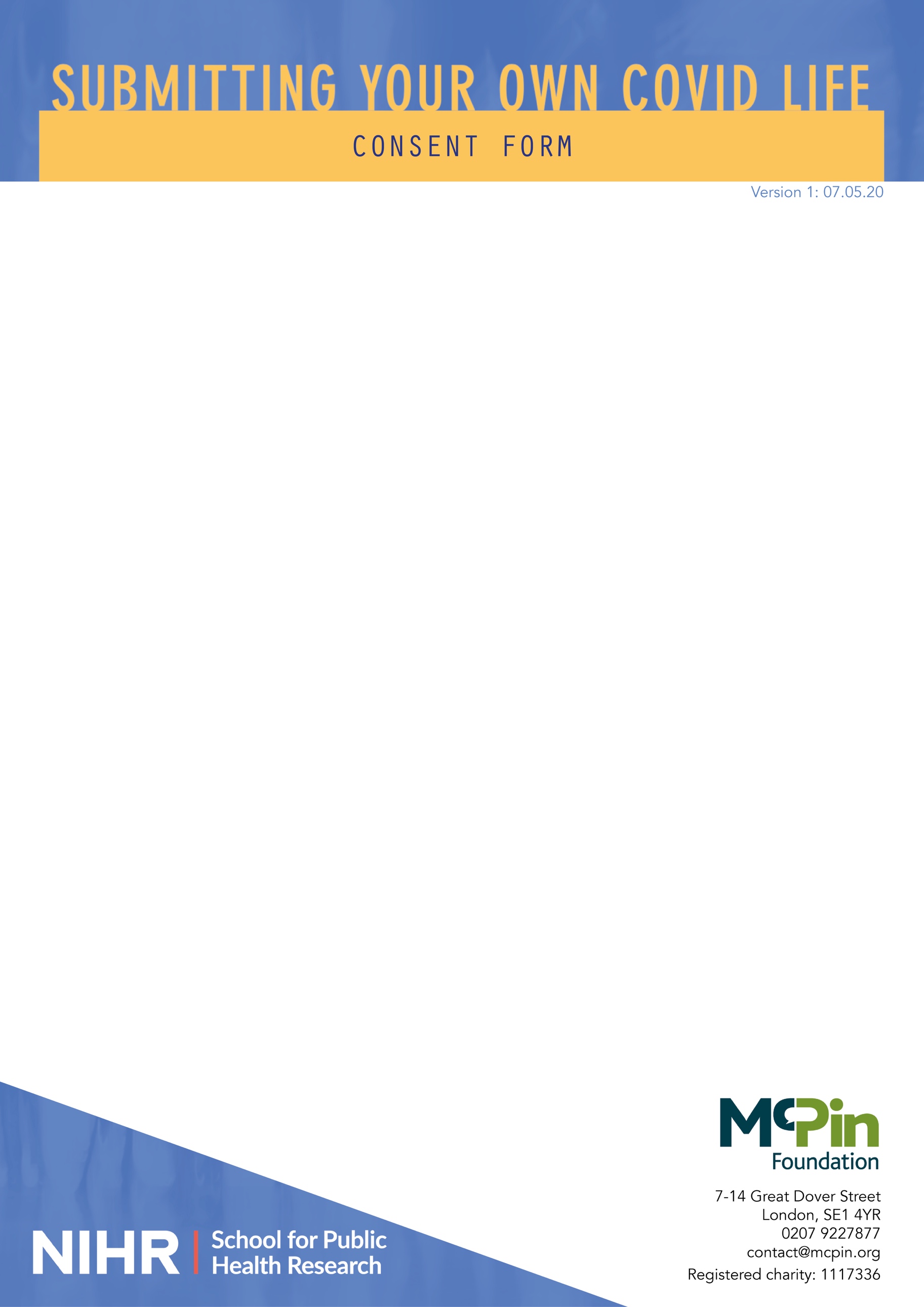 I give my consent to:The McPin Foundation to publish my Covid Life entry on the website www.IamPublicMentalHealth.orgHaving my Covid Life entry published under the following name (Please indicate):	 My first name:My first and last name:A pseudonym:AnonymouslyHaving my Covid Life entry published on the McPin Foundation’s Instagram page (@mcpinfoundation)YesNoBe contacted about the Covid Life entry I submit at the following email address:I understand that:I retain the authorship of my Covid Life entry and the ownership of the copyright.I have the right to get my Covid Life entry removed from the site at any time for whatever reason. (Please get in touch with laurafischer@mcpin.org if this is the case.)The McPin Foundation and the NIHR School for Public Health Research reserve the right not to publish a submitted entry if it is deemed offensive or inappropriate in any way.McPin Foundation will check the entry for grammar and spelling, providing light edit suggestions if necessary. You have the final sign off on content prior to publishing.I confirm that:I have read and understood the Information Sheet.I have the copyright and/or right of usage of all material included in my entry.I have received explicit consent from individuals photographed or otherwise depicted in the images. If applicable.NAME & DATE:SIGNATURE: